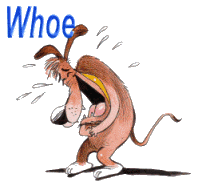 Sourire ça fait du bien !!! PAGE 1
Cet étudiant a obtenu 0/20 sur cet examen ... moi, je lui aurais mis 20/20

Q1.  Dans quelle bataille Napoléon est-il mort ?
Sa dernière bataille

Q2.  Où a été signée la déclaration d'indépendance ?
Au bas de la dernière la page

Q3.  Dans quel état se trouve la rivière Rio-Grande ?
Liquide

Q4.  Comment expliquer autant de divorces ?
Trop de mariages

Q5.  Quelle EST la raison principale de l'échec scolaire ?
Les examens

          Q6.  Qu’est-ce que vous NE pouvez jamais manger au petit déjeuner ?
Un dîner ou un souper

          Q7.  Qu’est-ce qui ressemble Le plus à une demi-pomme ?
L'autre moitié
           
…….. A Suivre page 2